FENTON HIGH SCHOOL
BOYS VARSITY GOLFFenton High School Boys Varsity Golf beat Clio High School 171-218Tuesday, April 30, 2019
3:00 PM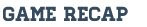 The Tigers beat the visiting Clio Mustangs today 171-218. Fenton was led by match medalist Dylan Conte. Braden Lapa shot a nice 41 to be runner up medalist. Others scoring for Fenton were Addison McIntosh 43 and Logan Lake 47.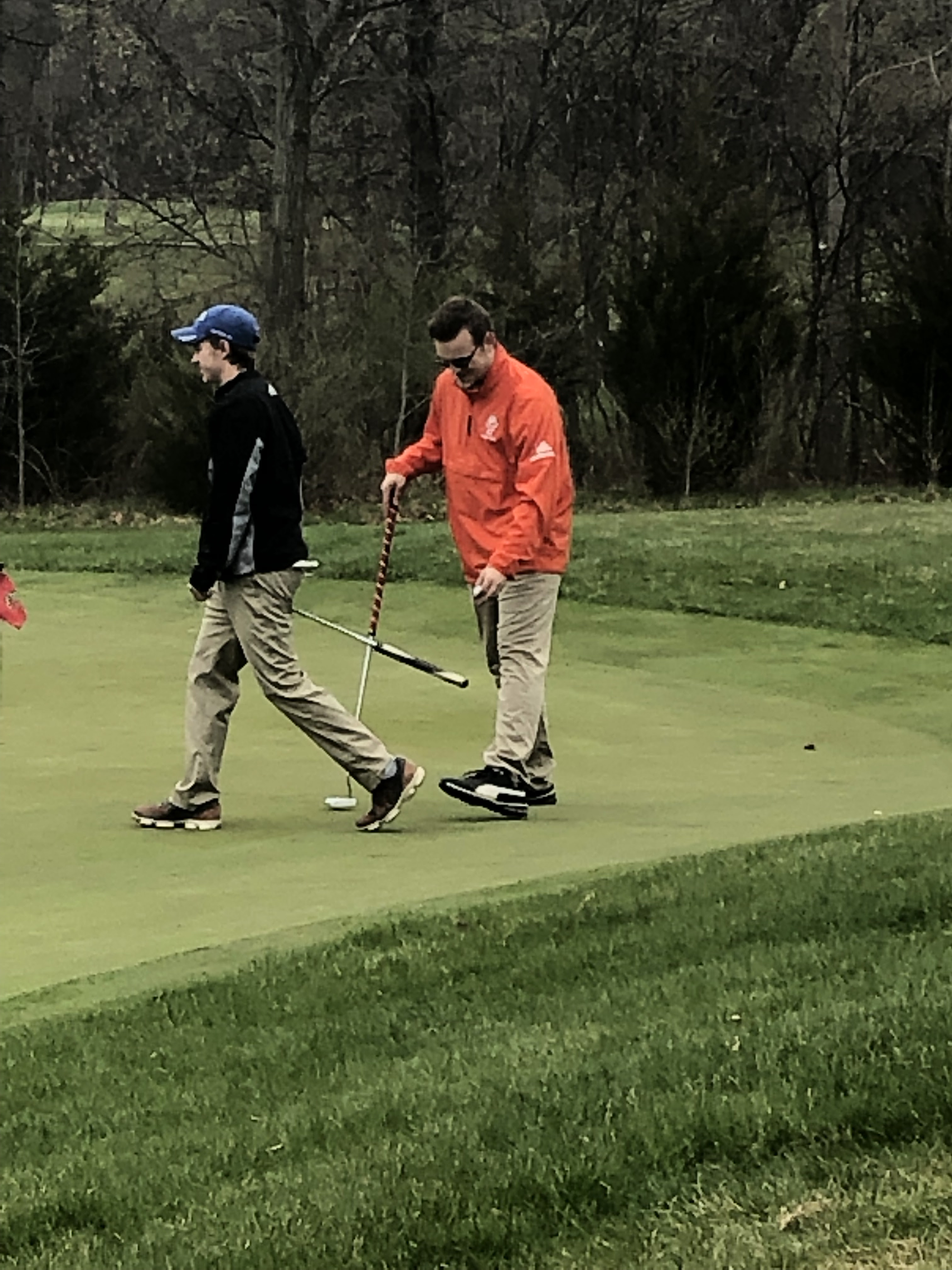 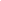 